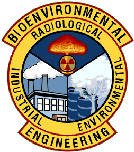 Edwards Air Force Base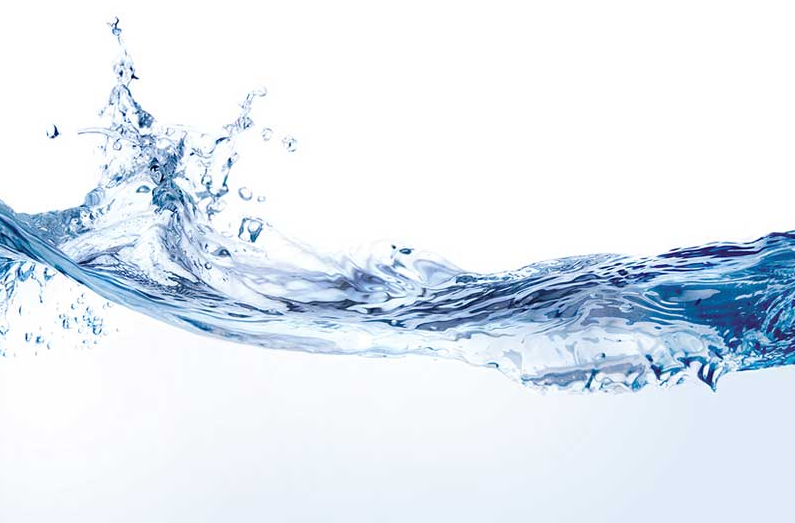 California2019 Water Quality Report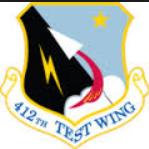 2019 Monitoring Results for Edwards AFB – AFRL (Public Water System ID: 1510702)Prepared By: 412th Test Wing – Bioenvironmental Engineering Flight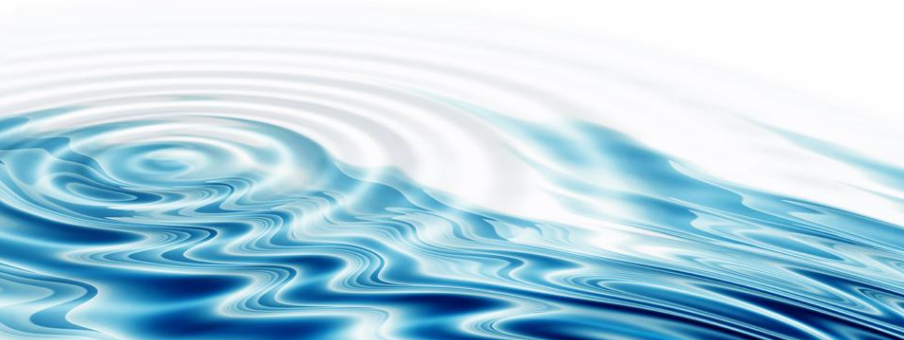 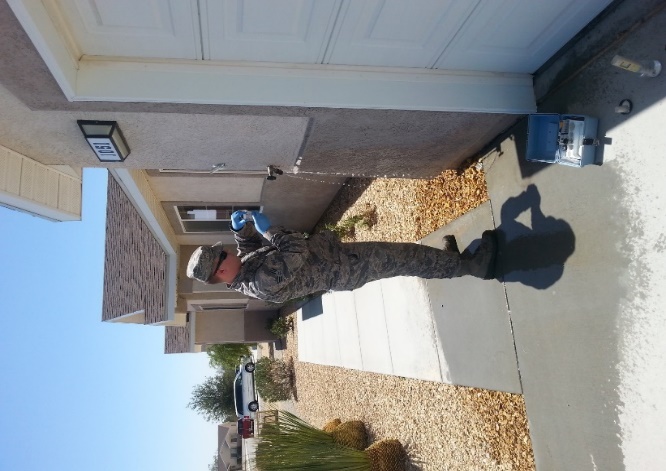 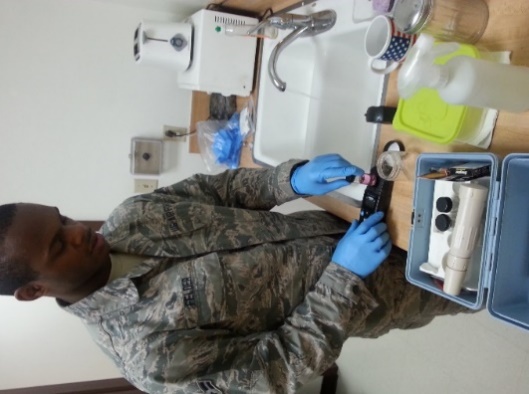 Important Terms UsedImportant Terms UsedTermDefinitionALAction Level: The concentration of a contaminant which, if exceeded, triggers treatment or other requirements which a water system must follow.MCLMaximum Contaminant Level: The highest level of a contaminant that is allowed in drinking water.  Primary MCLs are set as close to the PHGs (or MCLGs) as is economically and technologically feasible.  Secondary MCLs are set to protect the odor, taste, and appearance of drinking water.MCLGMaximum Contaminant Level Goal: The level of a contaminant in drinking water below which there is no known or expected risk to health.  MCLGs are set by the U.S. Environmental Protection Agency.MFLMFL: million fibers per liter, used to measure asbestos concentrationmg/LMg/L:  Milligrams per LiterMRDLMaximum residual disinfectant level. The highest level of a disinfectant allowed in drinking water. There is convincing evidence that addition of a disinfectant is necessary for control of microbial contaminants.MRDLGMaximum residual disinfection level goal. The level of a drinking water disinfectant below which there is no known or expected risk to health. MRDLGs do not reflect the benefits of the use of disinfectants to control microbial contaminants.N/ANot ApplicableNDNot DetectedpCi/LpCi/L: picocuries per liter (a measure of radioactivity)PDWSPrimary Drinking Water Standards: MCLs and MRDLs for contaminants that affect health along with their monitoring and reporting requirements, and water treatment requirements.PHGPublic Health Goal: The level of a contaminant in drinking water below which there is no known or expected risk to health.  PHGs are set by the California Environmental Protection Agency.ppbppb: parts per billion, or micrograms per liter (µg/L)ppmppm: parts per million, or milligrams per liter (mg/L)SDWSSecondary Drinking Water Standards: MCLs for contaminants that affect taste, odor, or appearance of the drinking water.  Contaminants with SDWSs do not affect the health at the MCL levels.µs/cmµs/cm:  micro Siemens per centimeter (a measure of conductivity of a solution)Water Quality Data TableWater Quality Data TableWater Quality Data TableWater Quality Data TableWater Quality Data TableWater Quality Data TableWater Quality Data TableWater Quality Data TableWater Quality Data TableContaminantMCLPHGAverageRangeSample DateViolationNumber of Schools Requesting Lead SamplingMajor Sources in Drinking WaterInorganic Contaminants (PDWS)Inorganic Contaminants (PDWS)Inorganic Contaminants (PDWS)Inorganic Contaminants (PDWS)Inorganic Contaminants (PDWS)Inorganic Contaminants (PDWS)Inorganic Contaminants (PDWS)Inorganic Contaminants (PDWS)Inorganic Contaminants (PDWS)Aluminum (mg/L)10.60.1180.109 – 0.1262015NoErosion of natural deposits; residue from some surface water treatment processesArsenic (µg/L)100.0047.876.8-8.72019NoErosion of natural deposits; runoff from orchards; glass and electronics production wastesBarium (mg/L)120.03150.031 – 0.0322018NoDischarges of oil drilling wastes and from metal refineries; erosion of natural depositsTotal Chromium (µg/L)50MCLG=
1008.48.0 – 8.82018NoDischarge from steel and pulp mills and chrome plating; erosion of natural depositsHexavalent Chromium (ppb)1010.025.675.38 – 5.952014NoDischarge from electroplating factories, leather tanneries, wood preservation,chemical synthesis, refractory production, and textile manufacturing facilities; erosion of natural depositsFluoride (mg/L)210.320.30 – 0.332018NoErosion of natural deposits; water additive that promotes strong teeth; discharge from fertilizer and aluminum factoriesNitrate (as N) (mg/L)10100.225ND – 0.492019NoRunoff and leaching from fertilizer use; leaching from septic tanks and sewage; erosion of natural depositsNitrite (as N) (mg/L)110.460.45 – 0.492016NoRunoff and leaching from fertilizer use; leaching from septic tanks and sewage; erosion of natural depositsLead (µg/L)AL=90% of bldgs. <150.24.7110 sites sampled; 2 sites over AL20182NoN/AInternal corrosion of household water plumbing systems; discharges from industrial manufacturers; erosion of natural depositsCopper (mg/L)AL=90% of bldgs. <1.30.30.006210 sites sampled; 0 sites over AL20182NoInternal corrosion of household plumbing systems; erosion of natural deposits; leaching from wood preservativesRadioactive Contaminants (PDWS)Radioactive Contaminants (PDWS)Radioactive Contaminants (PDWS)Radioactive Contaminants (PDWS)Radioactive Contaminants (PDWS)Radioactive Contaminants (PDWS)Radioactive Contaminants (PDWS)Radioactive Contaminants (PDWS)Radioactive Contaminants (PDWS)0 sites over ALGross Alpha (pCi/L)15MCLG= 0NDND2015NoErosion of natural depositsErosion of natural depositsUranium (pCi/L)200.432.68N/A - 2.682016NoErosion of natural depositsErosion of natural depositsDisinfectants & Disinfection By Products (PDWS)Disinfectants & Disinfection By Products (PDWS)Disinfectants & Disinfection By Products (PDWS)Disinfectants & Disinfection By Products (PDWS)Disinfectants & Disinfection By Products (PDWS)Disinfectants & Disinfection By Products (PDWS)Disinfectants & Disinfection By Products (PDWS)Disinfectants & Disinfection By Products (PDWS)Disinfectants & Disinfection By Products (PDWS)Total Trihalomethanes (µg/L)80N/A552019NoByproduct of drinking water disinfectionByproduct of drinking water disinfectionHaloacetic Acids (µg/L)60N/A4.34.32019NoByproduct of drinking water disinfectionByproduct of drinking water disinfection20192019201920192019NoNoNoByproduct of drinking water disinfectionContaminantMCLPHGAverageRangeSample DateViolationMajor Sources in Drinking WaterMicrobiological Contaminants (PDWS)Microbiological Contaminants (PDWS)Microbiological Contaminants (PDWS)Microbiological Contaminants (PDWS)Microbiological Contaminants (PDWS)Microbiological Contaminants (PDWS)Microbiological Contaminants (PDWS)Microbiological Contaminants (PDWS)Total Coliform Bacteria1 positive monthly sample0NDND2019NoNaturally present in the environmentSecondary Standard Contaminants (SDWS)Secondary Standard Contaminants (SDWS)Secondary Standard Contaminants (SDWS)Secondary Standard Contaminants (SDWS)Secondary Standard Contaminants (SDWS)Secondary Standard Contaminants (SDWS)Secondary Standard Contaminants (SDWS)Secondary Standard Contaminants (SDWS)Calcium (mg/L)N/AN/A22.95 17.6 - 28.3 2015 NoLeaching from natural depositsChloride (mg/L)500N/A9.31 6.32-12.3 2015 NoRunoff/leaching from natural deposits; seawater influenceColor (units)15N/A2 ND – 4 2015 NoNaturally-occurring organic materialsHardness (mg/L)N/AN/A78 58-98 2015 NoThe sum of polyvalent cations present in the water, generally naturally occurring magnesium and calciumIron (mg/L)0.3N/A204 ND –40812015 NoLeaching from natural deposits; industrial wastesManganese  (mg/L)0.05N/A0.97 ND - 1.94 2015 NoLeaching from natural depositsSodium (mg/L)N/AN/A58.8 50.4-67.2 2015 NoLeaching from natural depositsSpecific Conductance (µs/cm)1600N/A396.5 394-399 2015 NoSubstances that form ions when in water; seawater influenceSulfate (mg/L)500N/A62.35 55.2-69.5 2015 NoRunoff/leaching from natural deposits; industrial wastesTotal Dissolved Solids (mg/L)1000N/A274.5266-2832015NoRunoff/leaching from natural depositsTurbidity (units)5N/A0.573 0.205-0.941 2015 NoSoil runoffZinc (mg/L)5N/AND ND 2015 NoRunoff/leaching from natural deposits; industrial wastes